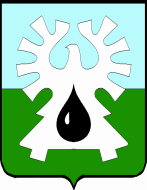 ГОРОДСКОЙ ОКРУГ УРАЙХанты-Мансийского автономного округа - ЮгрыАДМИНИСТРАЦИЯ ГОРОДА УРАЙПОСТАНОВЛЕНИЕот                                                                                                                             № О внесении изменений в постановление администрации города Урай от 03.08.2020 №1769 На основании абзаца второго пункта 2 статьи 174.3 Бюджетного кодекса Российской Федерации, в соответствии с постановлением Правительства Российской Федерации от 15 июня 2022 года №1081 «О внесении изменений в общие требования к оценке налоговых расходов субъектов Российской Федерации и муниципальных образований»: 1. Внести в постановление администрации города Урай от 03.08.2020 №1769 «О порядке оценки налоговых расходов муниципального образования городской округ город Урай» следующие изменения:1.1. В наименовании и пункте 1 слова «муниципального образования городской округ город Урай» заменить словами «города Урай».1.2. В приложении:1.2.1. в наименовании и пункте 1 слова «муниципального образования городской округ город Урай» заменить словами «города Урай»1.2.2. в пункте 6:1.2.2.1. в подпункте 1 слова «, структурным элементам муниципальных программ» исключить;1.2.2.2. в подпункте 2 после слов «воспользовавшихся правом на льготу по налоговому расходу, и» добавить слова «численности плательщиков, обладающих потенциальным правом на применение льготы, или»;1.2.2.3. абзац седьмой подпункта 2 изложить в следующей редакции:«ni – численность плательщиков, обладающих потенциальным правом на применение льготы, или общее количество плательщиков по соответствующему налогу в i-м году;»;1.2.3. в абзаце втором пункта 8 слова «, структурных элементов муниципальной программы» исключить;1.2.4. пункт 10 дополнить новым абзацем следующего содержания: «При необходимости куратором налогового расхода могут быть установлены дополнительные критерии оценки бюджетной эффективности налогового расхода города Урай.»;1.2.5. раздел II дополнить пунктом 10.1. следующего содержания:«10.1. Оценку результативности налоговых расходов города Урай допускается не проводить в отношении технических налоговых расходов города Урай.»;1.2.6. подпункт б подпункта 1 пункта 13 изложить в следующей редакции:«б) о численности плательщиков, обладающих потенциальным правом на применение льготы, или об общем количестве плательщиков по соответствующему налогу (в том числе за 5-летний период);1.3. В Приложении 1 строку 21 изложить в следующей редакции:«Численность плательщиков, обладающих потенциальным правом на применение льготы, или общая численность плательщиков налога в отчетном финансовом году (в том числе за 5-летний период) (единиц)»2. Опубликовать постановление в газете «Знамя» и разместить на официальном сайте органов местного самоуправления города Урай в информационно-телекоммуникационной сети «Интернет».3. Контроль за выполнением постановления возложить на заместителя главы города Урай С.П.Новосёлову.Глава  города Урай                                                                                               Т.Р. Закирзянов